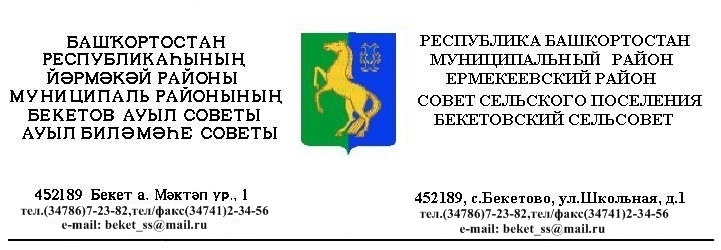   ҠАРАР                                                                     РЕШЕНИЕ«30 » март 2018 й.                        №  28.5                  «30»  марта 2018 г.  Об отмене решения Совета сельского поселения Бекетовский сельсовет муниципального района Ермекеевский район Республики БашкортостанСовет сельского поселения Бекетовский сельсовет муниципального района Ермекеевский район Республики Башкортостан РЕШИЛ:Отменить решение Совета сельского поселения Бекетовский сельсовет муниципального района Ермекеевский район Республики Башкортостан от 04 мая 2016 года № 7.5 «Об изменении границ сельского поселения Бекетовский сельсовет муниципального района Ермекеевский район Республики Башкортостан». Глава  сельского  поселения Бекетовский сельсовет                                  З.З.Исламова 